ΠΡΟΣΚΛΗΣΗ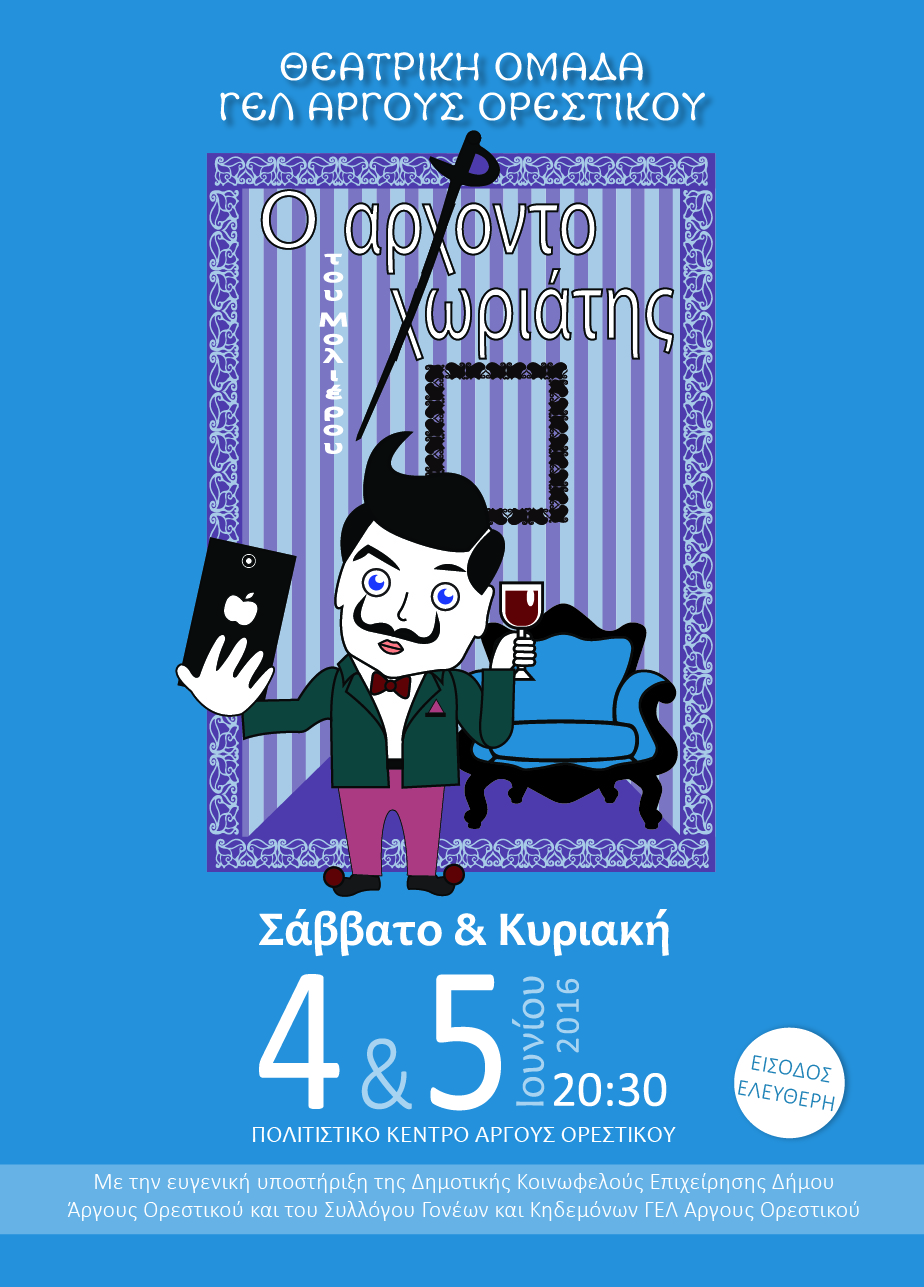 Η θεατρική ομάδα του ΓΕ.Λ. Άργους Ορεστικού σας προσκαλεί να παρακολουθήσετε τη θεατρική παράσταση «Ο Aρχοντοχωριάτης» του Μολιέρου, που θα δοθεί στην αίθουσα του νέου Πολιτιστικού Κέντρου του Δήμου Άργους Ορεστικού τις ημέρεςΣάββατο 4 Ιουνίου 2016 & Κυριακή 5 Ιουνίου 2016και ώρα 8:30μ.μ.     Η θεατρική ομάδα του                    Ο διευθυντής                                                                                               ΓΕ.Λ  Άργους Ορεστικού               Κάκος Αθανάσιος                  